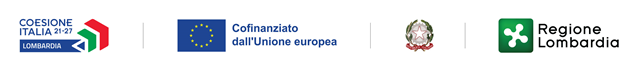 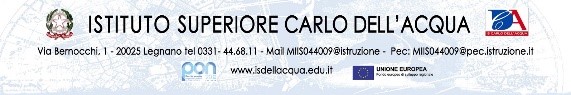 Domanda di Ammissione Progetto IFTS af 2024 / 2025               BUSINESS ADMINISTRATION & EXPORT MANAGEMENTIl/La sottoscritto/a (Cognome-Nome)  								 Nato/a a 			Prov. 		il				 Codice Fiscale 							_ Titolo di studio: Diploma di  									  Conseguito il 		presso							 Residente in Via/Piazza 									  CAP 	Città 					Prov				 Cellulare 				Tel 				_ Indirizzo mail 								_ Domicilio (compilare se diverso dalla residenza)Via/Piazza 	CAP 	Città 	_ 	Prov 	Chiede di essere ammesso al corso IFTS af 2024 /2025               BUSINESS ADMINISTRATION & EXPORT MANAGEMENTConsenso al trattamento dei dati personaliDichiaro di aver letto l'informativa privacy e acconsento al trattamento dei miei dati personali per le finalità erogazione del servizio e per l'adempimento degli obblighi contrattuali e di leggeData 	Firma  	.Ai sensi dell’art. 46 del DPR 445/2000 e consapevole delle sanzioni penali previste dall’art. 76 nonché delle conseguenze  di  cui  all’art.  75  del  precitato  DPR  in  caso  di  dichiarazioni   mendaci,   il/la   Sottoscritto/a 	 dichiara di essere in possesso del seguente Titolo di studio:Conseguito nell’anno 	Presso 	Data 	Firma  	